CURRICULUM VITAEMOHAMED RAFEEK MOHAMED IRSHATHLooking Suitable Job… (Supervising  / Administration /  Documentation / Inventory)      ( Seeking a challenging position in a reputed organization , which Will provide opportunity for a career prospective to hone my technical skills )05-YEARS WORKING EXPERIENCE IN QATAR : -AS A TIMEKEEPING UNIT “ COORDINATOR & SUPERVISOR ”  – 4 ½ YEARS                                                                  (BOOM CONSTRUCTION COMPANY – DOHA QATAR)                      RESPONCIBILITIES :-                Supervising & controlling all Site Timekeepers               Communicate and problem solving with site Laborers    Coordinate All Projects Timesheets               Arranging Weekly & Monthly Reports	        PMV Reports for Vehicle & Site Machines	        Arranging and moving manpower and coordinate between , site & in-chargeAS A “ FRONT DESK STAFF “ – 03 MONTHS                                REGENCY GROUP ( REGENCY FLEETS & RENT A CAR - DOHA QATAR )RESPONCIBILITIES :-                  Supply Rent a Car for Regency Groups & Hotel - (between our “Nine” groups)            Have To Explain the Roles and Responsibilities , for the Customer           Coordinate With Private Trips02-YEARS WORKING EXPERIENCE IN SAUDI ARABIA : - AS A “ ADMIN ASSISTANT “ – 01½ YEARS – Working With HR (Human Resources)                                                                      ( OLAYAN DESCON COMPANY – JUBAIL )                        RESPONCIBILITIES :-                Documentation                              Coordinate with New Joiners               Mobilization                Issuing clearance                 Prepare Transfer Note   &    Data updating in system (on H.R.S.)AS A “ PROCUREMENT ASSISTANT “ – 06 MONTHS                                                 (ARABIAN FAL HOLDING COMPANY – DAMMAM)                     (Hired by ARAMCO) - AMERICAN ARABIAN CORPORATION – worked in Onshore                       		                                     (ARAMCO I.D NO.8083746) Attached                                                RESPONCIBILITIES :-                Preparing Purchase Request   ( using ACCPACK )	       Secretarial	       Site reports	       Responding mails               Updating    ( Using “SAP” )CURRENTLY WORKING IN DUBAI AS A “DOCUMENT ATHENTICATION OFFICER” - 09 MONTHS                   ( AL BADDAD INTERNATIONAL COMPANY , TECHNO PARK , DUBAI ) - FREE ZONE VISARESPONCIBILITIES :-            Document Handling        Arrange and Coordinate Site Recruitments       Internal Purchase Order       Material Gate Pass       Manpower Gate Pass       Projects Follow Up       Preparing Order Request   ( using “ERP” )         Material coordination       Inventory - ( Production Office )  WORKING EXPERIENCE IN SRILANKA : -AS A SALES MAN – 01 YEAR – (AZKA MARKETING & TRADING – SRILANKA)MORE THAN 03 YEARS DRIVING EXPERIENCE IN QATAR & SRILANKA -  (TWO VALID LICENCES) UAE LICENCE - UNDER PROCESS (EXCHANGING QATAR LICENCE) – RTA FILE NO: 12967922 / 6100395Qatar Airways Privilege Club Member (I.D.NO. – 405055304) -  AttachedWisdom Youth Club Member (For Social Activity)work as an observer  in “pefrel Election commission”  at 2005 president electionParticipation Of Youth Camp For social Service Activities (Training camp of Movement Games)Successfully Completed First Aid Training In “UAE” (“VALPAS”) Successfully Completed Fire Safety Training & Civil Defense In Dubai Police Academy (Waiting For Certificate)	FULL NAME				:    MOHAMED RAFEEK MOHAMED IRSHATH	SEX					:    MALE		DATE OF BIRTH			:   02 APRIL 1985           RILIGION 				:    ISLAM	          NATIONALITY			          :   SRI LANKAN MUSLIM          CIVIL STATUS		                   :    MALE & MARRIED           HEIGHT/ WEIGHT		          :    5’9” / 75kgs	           LANGUAGESPOKEN 	                      :    Good Command in ENGLISH & TAMIL                                                            & MALAYALAM & HINDI & ARABIC - PoorJob Seeker First Name / CV No: 303032Click to send CV No & get contact details of candidate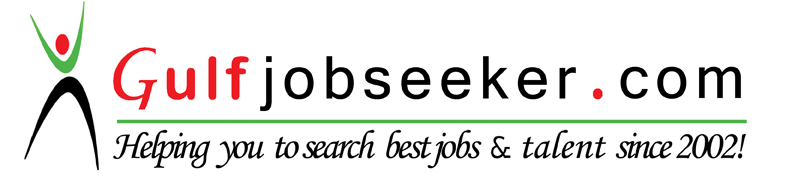 Job Seeker First Name / CV No: 303032Click to send CV No & get contact details of candidateObjective…Educational Background/Technical SkillINSTITUTION /UNIVERSITYDEGREE / COURSEYEAR OF PASSINGRESULTSBT / KATTANKUDY CENTRAL COLLEGE (NATIONAL)G.C.E.O/L20011A , 1B , 5C , 2SBT/KATTANKUDY CENTRAL COLLEGE (NATIONAL)G.C.E. A/L (ADVANCED LEVEL)20051B , 2CAUSTRALIAN COMPUTERS                                                                                                                                      MS-OFFICE &HARDWARE  &         INTERNET & E-MAIL2003B GRADEADOBE PHOTO SHOP CSFAMILY COMPUTERS  (IN DOHA QATAR)AUTOCAD2008FIRST GRADE“VALPAS” SAFETY SERVICE             (IN DUBAI)FIRST AID WITH CPR & AED2016DUBAI POLICE ACADEMYCIVIL DEFENSE  & FIRE SAFETY TRAINING 2016AL BADDAD INTERNATIONAL COMPANY CAPITALBASIC HEALTH & SAFETY ORIENTATION COURSE2016ExperienceSocial ProspectivePersonal Profile